وضعية انطلاق لمقطع الحساب على الاعداد الطبيعية والاعداد العشرية(الجمع والطرح):قال تعالى "وأقيموا الصلاة وآتوا الزكاة و اركعوا مع الراكعين " البقرة 43))مصداقا لقوله تعالى، وطبقا لسنة رسولنا – صلى الله عليه وسلم- استدعى الجد محمد حفيدتيه تسنيم وجمانة، وأعطاهما الوثائق التالية :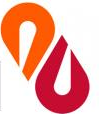 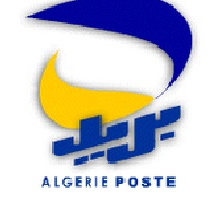 الجد : هل بلغ رصيدي نصاب الزكاة؟جمانة : جدي هذه كبيرة ومعقدة تحتاج إلى آلة حاسبة .تسنيم : لا لا يا جدي لم تبلغ النصاب لانجمانه : ما هذا ؟؟؟هل ما قالته تسنيم صحيح ؟ما هو المبلغ اللازم حتى يكتمل النصاب ؟الجد : الزكاة ركن من اركان الإسلام ولا يجب الاستهانة سوف اذهب  أستشير الإمام.خرج الجد من البيت على min50 h10 وصل الى المسجد على min10 h11، تحدث مع الإمام ثم جلس يقرأ القران      مدة n 55mi . احسب الوقت الذي استغرقه الجد للوصول الى المسجد ؟   كم كانت الساعة عند خروجه من المسجد ؟وضعية انطلاق لمقطع الحساب على الاعداد الطبيعية والاعداد العشرية(الجمع والطرح):قال تعالى "وأقيموا الصلاة وآتوا الزكاة و اركعوا مع الراكعين " البقرة (43)مصداقا لقوله تعالى، وطبقا لسنة رسولنا – صلى الله عليه وسلم- استدعى الجد محمد حفيدتيه تسنيم وجمانة، وأعطاهما الوثائق التالية :الجد : هل بلغ رصيدي نصاب الزكاة؟جمانة : جدي هذه كبيرة ومعقدة تحتاج إلى آلة حاسبة .تسنيم : لا لا يا جدي لم تبلغ النصاب لانجمانه : ما هذا ؟؟؟ (1هل ما قالته تسنيم صحيح ؟(2ما هو المبلغ اللازم حتى يكتمل النصاب ؟الجد : الزكاة ركن من اركان الإسلام ولا يجب الاستهانة سوف اذهب  أستشير الإمام.خرج الجد من البيت على min50 h10 وصل الى المسجد على min10 h11، تحدث مع الإمام ثم جلس يقرأ القران      مدة n 55mi .(3 احسب الوقت الذي استغرقه الجد للوصول الى المسجد ؟   (4كم كانت الساعة عند خروجه من المسجد ؟